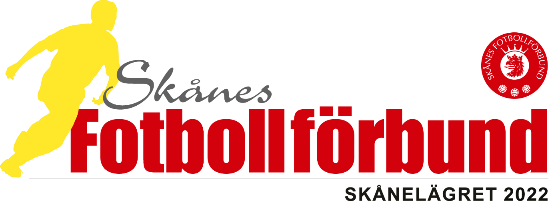 Lämna denna till din instruktör vid Skånelägrets start Hälsoskattning (görs tillsammans med föräldrar/vårdnadshavare på morgonen innan avfärd):Kontaktuppgifter SPELAREKontaktuppgifter KLUBBTRÄNAREKontaktuppgifter FÖRÄLDER/VÅRDNADSHAVAREKroppstemperatur idag (spelaren):JaNejPerson som kan hämta på lägret vid eventuell sjukdom:Har du halsont?Namn:Har du hosta?Har du huvudvärk?Tfn:nrÄr du illamående?Har du diarré?Har du muskelvärk?Har du några andra symptom?Namn:Personnummer:Adress:Telefon dagtid (mobil):Postnr och postadress:Mail:Förening:Lag och position:Eventuella sjukdomar/(kost)allergierNamn:Tränar (ange lag/åldersgrupp)Mailadress:Telefon dagtid (mobil):Namn:Telefon dagtid (mobil):Mailadress: